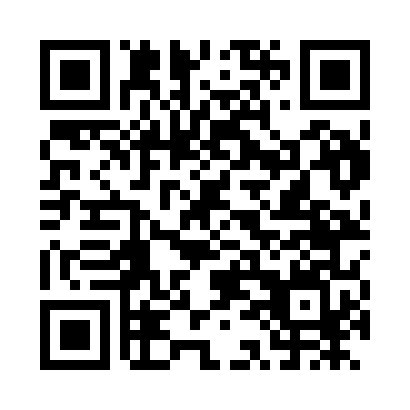 Prayer times for Aegiali, GreeceWed 1 May 2024 - Fri 31 May 2024High Latitude Method: Angle Based RulePrayer Calculation Method: Muslim World LeagueAsar Calculation Method: HanafiPrayer times provided by https://www.salahtimes.comDateDayFajrSunriseDhuhrAsrMaghribIsha1Wed4:446:221:136:058:059:362Thu4:436:211:136:058:069:383Fri4:416:191:136:068:079:394Sat4:406:181:136:068:089:405Sun4:396:171:136:078:099:416Mon4:376:161:136:078:109:437Tue4:366:151:136:088:109:448Wed4:346:141:136:088:119:459Thu4:336:131:136:088:129:4610Fri4:326:121:126:098:139:4811Sat4:306:111:126:098:149:4912Sun4:296:111:126:108:159:5013Mon4:286:101:126:108:169:5114Tue4:266:091:126:118:169:5215Wed4:256:081:126:118:179:5416Thu4:246:071:126:128:189:5517Fri4:236:061:136:128:199:5618Sat4:226:061:136:138:209:5719Sun4:216:051:136:138:219:5820Mon4:196:041:136:138:2110:0021Tue4:186:041:136:148:2210:0122Wed4:176:031:136:148:2310:0223Thu4:166:021:136:158:2410:0324Fri4:156:021:136:158:2410:0425Sat4:156:011:136:168:2510:0526Sun4:146:011:136:168:2610:0627Mon4:136:001:136:168:2710:0728Tue4:126:001:136:178:2710:0829Wed4:115:591:146:178:2810:0930Thu4:105:591:146:188:2910:1031Fri4:105:591:146:188:2910:11